Anexo III. PLAN DE TRABAJOFormulario de presentación del Plan de TrabajoConvocatoria de “Proyectos innovadores para la educación y el trabajo del futuro” organizado por la Secretaría de Asuntos Estratégicos en el marco del Consejo Económico y Social (CES) y financiado por el Préstamo BID 5084/OC-AR.El presente Formulario reviste carácter de Declaración Jurada. La sola inscripción del Plan de Trabajo implica que todos los integrantes del equipo aceptan las Bases y Condiciones del Concurso y garantizan a la organización que toda la información presentada es fidedigna.IMPORTANTE: Todos los campos deben ser respondidos. En los casos que corresponda, colocar “No aplica”. No se aceptan formularios que contengan campos en blanco. Ante cualquier duda puede consultar a convocatoria.innovacion@presidencia.gob.arDatos generales del proyectoTema en el que se inscribe:       Nombre de la Idea/proyecto a desarrollar: Ubicación:  Mail de contacto: Institución responsable del proyecto2.1. Institución que asume la responsabilidad en el desarrollo del proyectoDenominación: Tipo :     CUIT: Razón Social: Domicilio (calle, numero, CP): Localidad: Provincia:  	Web: 2.2. Responsable o máxima Autoridad de la Institución responsableApellido y Nombre del Responsable o máxima Autoridad: Cargo que ocupa: Correo electrónico: Teléfono fijo: Teléfono celular: Responsable de la Coordinación del proyecto  Apellido y Nombre de el/la Coordinador/a: DNI: Institución a la que pertenece: Teléfono celular (con código de +área): Correo electrónico: Datos de la cuenta bancaria de la Institución ResponsableRed colaborativa Instituciones públicas y/o privadas o sociales que participan en el proyecto/iniciativa que interactúan en el diseño o implementación de la propuesta, y aporte o rol de cada uno/a en la iniciativa (ítem opcional en el caso del Tema 4). Las mismas deberán estar constituidas como personas jurídicas debidamente inscriptas.        (pulse el + que figura al extremo derecho de la última fila para incorporar un campo)Antecedentes institucionales 6.1. Descripción de la trayectoria de la institución responsables y de las instituciones que colaboran en red, acreditando la competencia y capacidad para desarrollar el proyecto innovador y alcanzar los resultados propuestos. Incluir los antecedentes institucionales en implementación de proyectos innovadores (hasta 400 palabras)6.2. (Solo para Tema 4, agregar): Antecedentes en iniciativas similares a la idea/proyecto: Descripción de iniciativas implementadas por la institución responsable y de las instituciones que colaboran en red, que acrediten experiencia concreta en el desarrollo de herramientas metodológicas para el estudio del/los eje/s temático/s escogido/s. Incluir disponibilidad de tecnologías, recursos o cualquier otra información que se considere relevante para la implementación de la idea/proyecto. (hasta 500 palabras)6.3. Coordinador/a: antecedentes profesionales de el/la coordinador/a del proyecto (hasta 250 palabras) (adjuntar cv)EquipoIntegrantes del grupo de trabajo que llevará a cabo el proyecto, rol de cada uno/a y antecedentes profesionales (adjuntar cv de no más de 2 páginas)         (pulse el + que figura al extremo derecho de la última fila para incorporar un campo)PropuestaDescripción de la propuesta que se realiza para abordar la temática (hasta 1000 palabras)Objetivo GeneralObjetivos Específicos       (pulse el + que figura al extremo derecho de la última fila para incorporar un campo)Localización y alcance territorial del desarrollo propuestoDestinatarios del proyectoPrecisar segmento poblacional alcanzado y número estimado de destinatarios/beneficiarios directos del proyecto a desarrollar (ítem no obligatorio en Tema 4)Etapas y actividades a desarrollar Indique las actividades / adquisiciones que deberá realizar para el cumplimiento de los objetivos específicos. Incluya todas las actividades que implica la ejecución de la iniciativa o proyecto, tanto las que se llevarán a cabo con los recursos de Aportes No Reembolsables (ANR).como aquellas que incorporen como aporte las instituciones que implementan y colaboran la misma.Cronograma de ejecución      (pulse el + que figura al extremo derecho de la última fila para incorporar un campo)Estrategias, metodologías, herramientas a implementar (hasta 800 palabras)Identificación del componente o tipo de innovación Desarrollar por qué considera que la propuesta es innovadora (hasta 300 palabras).Acuerdos o arreglos institucionales que implica la puesta en prácticaDuración (plazo) indicar el plazo en meses, teniendo en cuenta que 6 meses es el plazo mínimo y 12 meses el plazo máximo.Redes sociales en las que se difundirá la iniciativa:Facebook       Twitter           Instagram       Otra                Presupuesto estimado20.1. Presupuesto general (monto total en pesos)20.2. Presupuesto específico, por tipo de gasto y actividad(*) Rubros o gastos elegibles:Honorarios de los integrantes del equipo para el desarrollo de la iniciativa o proyectoGastos operativosServicios de terceros (no podrá superar el 20% del ANR otorgado)Bienes de consumo/usoBienes de capital imprescindibles para la ejecución del proyecto (no podrá superar el 20% del ANR otorgado, deberán ser nuevos y de origen de países miembros del BID prestatarios y no prestatarios).Capacitación y reentrenamiento de recursos humanos relacionada con las actividades del proyecto.Adquisición de licencias de tecnología necesarias como parte del desarrollo tecnológico a realizar en los casos que corresponda.Insumos y/o materiales necesarios para el desarrollo de la iniciativa o proyecto.Pasajes destinados a las actividades que involucren trabajo de campo en los territorios.Conexiones / servidores / uso de plataformas.No serán considerados gastos elegibles para el cálculo del costo del proyecto los gastos generales y de administración de las personas o instituciones que no se encuentren específicamente afectados a la ejecución del proyecto, salarios de personal de las instituciones, deudas financieras, la compra de inmuebles, alquileres, compras de bienes usados, contribuciones en especie, obras, refacciones, viáticos.Planificación financiera21.1. Planificación financiera(*) Precio unitario21.2. Productos esperados Precisar los productos intermedios y finales que serán entregados, en función del cronograma de pagos              (pulse el + que figura al extremo derecho de la última fila para incorporar un campo)Resultados e impactos22.1. Beneficios / Resultados y mejoras esperadas Resultados o beneficios esperados por el desarrollo de la idea, de la iniciativa o proyecto y factibilidad de evaluación de los resultados en los plazos estipulados (hasta 500 palabras).22.2. Impacto (en caso de no aplicar un tipo de impacto, indicar “no aplica”)SostenibilidadFactores críticos que debieran tenerse en cuenta para otorgar sostenibilidad al proyecto y avanzar en fases de mayor alcance y complejidad (hasta 500 palabras)Replicabilidad /Transferibilidad / Escalabilidad: Potencial de la iniciativa o proyecto para ser extendido, replicado o transferible a otra región / sector / institución dentro del país donde será inicialmente implementado. (hasta 500 palabras)Condiciones externas que afectarían la ejecución del proyecto (hasta 200 palabras)Perspectiva de género y de inclusión de personas/sectores/grupos con mayor vulnerabilidad (hasta 200 palabras)Indicadores de seguimiento y monitoreo Incluir especialmente los vinculados a los productos intermedios y finales esperados.                      (pulse el + que figura al extremo derecho de la última fila para incorporar un campo)Firma digital del responsable legal o apoderado de la Institución ResponsableFirma (aval) de los responsables legales o apoderados de las instituciones que colaboran en la implementaciónDocumentación a Adicionar:Carta Compromiso de acompañamiento en la implementación del Proyecto, firmada por la máxima autoridad, responsable legal o apoderado/a las Instituciones que acompañan la implementación del Plan de Trabajo (conforme modelo de ANEXO IV). Deberá adjuntarse una Nota de Carta Compromiso por CADA institución que acompaña.CV de los/as integrantes del equipoDocumentación respaldatoria del Presupuesto consignadoDeclaración Jurada (DDJJ) de Intereses (conforme modelo del ANEXO V) presentada tanto por la Institución Responsable como por CADA Institución que acompaña en la implementación.Dicha DDJJ manifiestan si los/as representantes legales, apoderados, socios, accionistas, directores u otros/as de las instituciones se encuentran o no alcanzados/as por algún supuesto de vinculación -anteriores, existentes en forma actual o dentro del último año calendario-, respecto de diversos funcionarios, aunque estos no tuvieran competencia para decidir sobre el acto de que se trata.Documentación de la institución responsable de la ejecución, conforme el TIPO de Institución que se señala a continuación:Sociedades:Contrato social o estatuto, inscripto en la Inspección General de Justicia o Registro Público pertinente.Ampliaciones estatutarias y/o actualizaciones, en caso de corresponder, inscriptos en la Inspección General de Justicia o Registro Público correspondiente. Se acepta inicio de trámite, siempre que no exceda los SEIS (6) meses desde la fecha de la presentación ante el organismo pertinente.Última acta de designación de autoridades y distribución de cargos y/o designación de gerente de SRL, inscripta en la Inspección General de Justicia o Registro Público correspondiente. Se acepta inicio de trámite, siempre que no exceda los SEIS (6) meses desde la fecha de la presentación ante el organismo pertinente.Documento donde conste el último domicilio real inscripto en la Inspección General de Justicia o Registro Público correspondiente. Se acepta inicio de trámite, siempre que no exceda los SEIS (6) meses desde la fecha de la presentación ante el organismo pertinente.En caso de acreditar apoderados, poder suficiente vigente y Documento Nacional de Identidad o Pasaporte del Apoderado.Balance de los últimos 3 añosCooperativas, Mutuales, Asociaciones, Fundaciones u OtrosActa de asamblea constitutiva, estatutos u otros y sus actualizaciones.Documento Nacional de Identidad o Pasaporte de los socios.En caso de acreditar apoderados, poder suficiente vigente y Documento Nacional de Identidad o Pasaporte del Apoderado.Agrupaciones de Colaboración:Contrato de constitución debidamente inscripto en la Inspección General de Justicia o Registro Público correspondiente.Instrumento donde conste la designación de representantes legales, inscripto en la Inspección General de Justicia o Registro Público correspondiente.En caso de acreditar apoderados, poder suficiente vigente y Documento Nacional de Identidad o Pasaporte del Apoderado.Universidades / Entes públicos no estatalesLey de creaciónEstatuto / Reglamento internoActa de asamblea del órgano colegiado de designación de autoridades y representantes legales.Entes públicos estatalesNorma de creación de la estructura orgánica y asignaciones de misiones y funciones.Acto Administrativo de designación del funcionario.Nombre del titular:  Apellido del titular: CUIL/CUIT: Nombre de la entidad bancaria: Tipo de cuenta: Nro. de cuenta: Sucursal: CBU: Nombre de la Institución- Organización     Tipo     Descripción del rol en el ProyectoNombre de la PersonaGénero      Descripción del rol en el ProyectoAdjuntar  CV1  2  Actividad(indicar número con referencia al cuadro anterior)MesesMesesActividad(indicar número con referencia al cuadro anterior)1234567891011121.2.Rubro	o Concepto (*)Rubro	o Concepto (*)CantidadMonto Unitario (en $)Monto total (en $)% del presupuesto que representaMonto	asolicitarMonto	a contraparteMonto	a contraparteofrecercomoRubro	o Concepto (*)Rubro	o Concepto (*)CantidadMonto Unitario (en $)Monto total (en $)% del presupuesto que representaMonto	asolicitar$Institución aportaque loetcetcTotalTotalDescripción del gasto202120212021202220222022202220222022202220222022202220222022TotalDescripción del gasto3er Trim3er Trim3er Trim1er Trim1er Trim1er Trim2er Trim2er Trim2er Trim3er Trim3er Trim3er Trim4to Trim4to Trim4to TrimTotalDescripción del gastoP U(*)CantTotalP UCantTotalP UCantTotalP UCantTotalP UCantTotalTotal$$$$$$$$$$$$$$$$$$$$$$$$$SubTotal PlanificadoTrimestral$$$$$PRODUCTO Porcentaje del pagoProducto 1 Producto 2 Producto 3 Producto 4 TecnológicoEconómicoSocialDe gestión- institucionalOtroActividad/ ProductoIndicador de seguimientoIndicador de monitoreo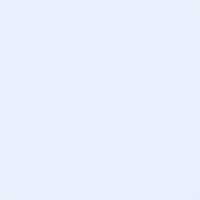 